Publicado en España el 17/02/2020 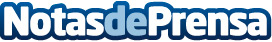 La editorial Punto Didot estrena página webLa editorial Punto Didot renueva el diseño de su página web con el fin de mejorar la accesibilidad de sus servicios. Esta imagen más fresca y limpia no es sólo cuestión de estética. Los autores se beneficiarán de una organización más clara y de formas de contacto más eficientesDatos de contacto:María Jesús Orellana664138494Nota de prensa publicada en: https://www.notasdeprensa.es/la-editorial-punto-didot-estrena-pagina-web_1 Categorias: Nacional Literatura Marketing E-Commerce http://www.notasdeprensa.es